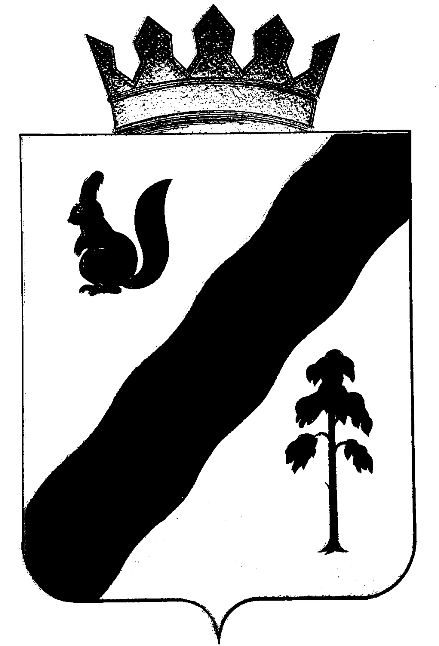 ПОСТАНОВЛЕНИЕАДМИНИСТРАЦИи ГАЙНСКОГО МУНИЦИПАЛЬНОГО округа ПЕРМСКОГО КРАЯО внесении изменений в постановление администрации Гайнского муниципального округа от 10.05.2020г. №296 «Об  обеспечении  отдыха,  оздоровления и занятости  детей Гайнского  муниципального округа  в 2020 году»В соответствии с Федеральным Законом от 06.10.2003 года  №131-Ф3 «Об общих принципах организации местного самоуправления в Российской Федерации», Законом Пермского края от 02.04.2010 года  №607-ПК «О передаче органам местного самоуправления отдельных государственных полномочий по организации и обеспечению отдыха детей и их оздоровления», Указом губернатора Пермского края «О внесении изменений в указ губернатора Пермского края от 29 марта 2020 г. №23«О мероприятиях, реализуемых в связи с угрозой распространения новой коронавирусной инфекции (COVID-19) в Пермском крае» от 22 июня 2020 года №88,  Письмом руководителя управления федеральной службы по надзору в сфере защиты прав потребителей и благополучия человека по Пермскому краю (Управление Роспотребнадзора по Пермскому краю) В.Г. Костарева «О противоэпидемических мероприятиях при организации занятости детей» от 16 июня 2020 г. №59-00-09/04-16070-2020,  администрация Гайнского муниципального округа ПОСТАНОВЛЯЕТ:1.   Внести в постановление администрации Гайнского муниципального округа от 10.05.2020г. №296 «Об  обеспечении  отдыха,  оздоровления и занятости  детей Гайнского  муниципального округа  в 2020 году»  следующие изменения:1.1.пункт 8.2. «организовать при подведомственных учреждениях культуры разновозрастные отряды сроком работы не менее 14 рабочих дней для проведения воспитательной работы и культурного досуга детей согласно Положению об организации работы разновозрастных отрядов детей (приложение 5)»изложить в следующей редакции:«8.2.организовать при подведомственных учреждениях культуры «досуговые площадки» сроком работы не менее 14 рабочих дней для проведения воспитательной работы и культурного досуга детей согласно Положению об организации работы «досуговых площадок» детей (приложение 5)»;1.2.в приложении 1 раздел «Малозатратные формы отдыха» изложить в новой редакции (прилагается);1.3.  приложение 5 «Положение об организации работы разновозратсных отрядов детей»  изложить в новой редакции (прилагается).1.4.в приложении 1 исключить из реестра лагеря труда и отдыха, переименовав их в трудовые бригады,  изложить в новой редакции (прилагается);1.5.утвердить размер сухового пайка из расчёта 50 рублей на 1 человека, хозяйственных расходов – 50 рублей на 1 человека.2. Настоящее постановление  вступает в силу  с момента опубликования   на официальном сайте газеты «Наше время» (http://gainynv-news.ru), а также подлежит размещению на официальном сайте администрации Гайнского муниципального округа (http://www.gainy.ru).    3. Контроль исполнения  постановления  возложить на  и.о. заместителя главы района по социальной  и внутренней политике, - начальника управления образования администрации Гайнского муниципального округа.Глава  муниципального  округа – глава администрации                                                                  Гайнского муниципального округа                                             Е.Г.ШалгинскихМалозатратные формы отдыха1.Досуговые площадки Организация  летней занятости, досуга и отдыха детей в Гайнском округе при учреждениях культуры через ММБУК «Культурно-методический центр» п.Гайны на базе следующих  учреждений:«Приложение 5к  постановлению администрации Гайнского муниципального округа»ПОЛОЖЕНИЕ
ОБ ОРГАНИЗАЦИИ РАБОТЫ ДОСУГОВЫХ ПЛОЩАДОК ДЛЯ ДЕТЕЙ 1. Общие положенияПод досуговыми площадками понимаются такие формы, при которых основная деятельность организуется:- для групп детей численностью не более 5 человек каждая;- продолжительностью не более 3-х астрономических часов в день;- в виде площадок на территории учреждения культуры исключительно на свежем воздухе;- работниками культуры и библиотеки, на территории которых организуется площадка, или с привлечением волонтеров;- с целью обеспечения занятости детей в каникулярный период и реализации непрерывного процесса воспитания детей.Досуговые площадки создаются с целью организации досуговой деятельности детей и подростков на дворовых территориях по месту жительства.Основными задачами деятельности досуговых площадок  являются:1. Поиск новых эффективных форм жизнедеятельности детей и подростков в условиях лета.2. Обеспечение условий занятости школьников, не охваченных другими формами организованного отдыха в летний период.3.  Профилактика подростковых правонарушений через социально ориентированную деятельность на дворовых территориях учреждений культуры.2. Содержательно досуговые площадки могут представлять собой:- досуговую работу работника культуры (волонтера) с детьми;- клуб по интересам.3.Особенности организации площадок Работа досуговой площадки может быть организована исключительно при соблюдении следующих санитарно-эпидемиологических норм и правил:- количество несовершеннолетних в группе – не более 5 человек;- организация ежедневного утреннего фильтра (термометрия, осмотр на наличие симптомов ОРВИ) детей и работников площадки с занесением информации в учетный журнал;- проведение мероприятий исключительно на свежем воздухе продолжительностью не более 3-х часов;- возможность посещения в учреждении культуры  туалета;- организована возможность мытья рук, обработки рук дезинфицирующими средствами;- обеспечение организаторов и детей средствами индивидуальной защиты (маски для детей, маски и перчатки для сотрудников);- организован питьевой режим (бутилированная вода индивидуально для каждого ребенка либо использование кулеров с одноразовой посудой);- участниками соблюдается социальная дистанция;- в случае выявления при проведении утреннего фильтра у организаторов или детей симптомов ОРВИ обеспечить немедленное отстранение данных лиц от участиях в мероприятиях, информирование Управления Роспотребнадзора по Пермскому краю о каждом факте выявления симптомов ОРВИ, проведение лабораторных исследований на COVID-19.При планировании мероприятий в рамках работы площадки необходимо соблюдать следующие условия:- охватывать программами подростков и детей группы риска и СОП;- исключить все формы, подразумевающие контакты с прохожими людьми: волонтерские акции по раздаче листовок и т.п., проведение социологических опросов, интервьюирование и т.п.;- исключить проведение совместных мероприятий между группами;- выбирать время начала и завершения работы площадок с учетом исключения совпадений с часами-пик – временем перемещения граждан до рабочих мест и обратно (8.00-10.00, 17.00-19.00);- строго соблюдать необходимые индивидуальные меры защиты;- проведение мероприятий программ исключительно на улице (предпочтительно – на территории организации);- при плохих погодных условиях предусмотреть отмену очных мероприятий с возможностью организации дистанционной работы (онлайн встречи, выполнение творческих заданий, подготовка к следующим встречам и т.п.);- вести учет посещений, а при работе с детьми волонтеров вести учет работы детей с волонтерами;- при организации работы нескольких групп одновременно необходимо исключать возможности контактов групп друг с другом, рассчитывать территориальную дислокацию групп, исключающую близкое расположение друг к другу;- предусмотреть организацию работы площадок продолжительностью не менее 10 рабочих дней.. Приложение
к Положению об организации работы досуговых площадок детей ОСНОВНЫЕ НАПРАВЛЕНИЯВОСПИТАТЕЛЬНОЙ РАБОТЫ С ДЕТЬМИ И ПОДРОСТКАМИВ ДОСУГОВЫХ ПЛОЩАДКАХ1. Социально-культурологическое направление.Подвижные игры, конкурсы, "Веселые старты" на зеленых площадках во дворах с использованием спортивного инвентаря. Соревнования по мини-футболу, армрестлингу, мини-баскетболу, подвижные игры: "Тропа испытаний", "Подвесные сады", "Что возьмешь с собой в дорогу?", "Собери рюкзак товарищу", шахматно-шашечные турниры между членами досуговой площадки и родителями детей и подростков, посещающих  досуговые площадки по месту жительства.Занятия, направленные на развитие творческих способностей детей: создание шумовых оркестров, организация творческих конкурсов театрального, вокального, танцевального мастерства между отрядовцами, детьми и их родителями, фестивали частушек, репортажи с мест событий, конструирование, рисование, лепка, аппликация и др.Чтение интересных книг, выставки, лекции во дворах по знакомству с шедеврами мирового изобразительного искусства (с творчеством известных русских художников), организация и проведение литературных конкурсов между отрядовцами, детьми и их родителями.Организация и проведение "Дней помощи", включающих в себя помощь пожилым и одиноким людям, проживающим на территории базирования досуговой площадки.Все мероприятия организуют и проводят организаторы досуговой деятельности детей и подростков.2. Эколого-краеведческое направление.Проведение "санитарных десантов" (уборка зеленых площадок во дворах многоквартирных домов), экологические викторины, брейн-ринги, игры экологического направления: "Помоги зеленому другу", "Наши братья меньшие", "Древо жизни", "Мир вокруг нас", конкурс плакатов-воззваний "Земля - наш дом", конкурсы рисунков на асфальте и др. Чтение "Красной книги".Краеведческие викторины: "Юбилейные и памятные даты", "Замечательные люди Тамбова", "Знай и люби свой край", "Мой город Тамбов", "Памятные и исторические места нашего города", "Звучащая музыка края Рахманинова", "Литературные тропинки отчего края", КВН между детьми и их родителями, другие мероприятия. Организация и проведение конкурсов рисунков, сочинений по краеведению.Все мероприятия организуют и проводят организаторы досуговой деятельности детей и подростков.3. Безопасность жизнедеятельности детей, профилактика подростковых правонарушений.Викторины, игры, рисунки, сочинения по основам безопасности жизнедеятельности. Конкурсы между отрядовцами на знание практических основ безопасности пожарной, гражданской обороны, поведения в экстремальных ситуациях, связанных с риском для жизни, ролевые игры "Я и мое право", правовой лекторий "Первые шаги", конкурс сочинений "Чтобы не было беды", конкурс рисунков-плакатов "Под запретом - вредные привычки".Все мероприятия организуют и проводят организаторы досуговой деятельности детей и подростковПриложение 2к постановлению администрации Гайнского муниципального округаот  10.07.2020г. №565Реестр трудовых бригадЛИСТ  СОГЛАСОВАНИЯВид (распоряжение, постановление) и заголовок проекта документа Постановление «О внесении изменений в постановление администрации Гайнского муниципального округа от 10.05.2020г. №296 «Об  обеспечении  отдыха,  оздоровления и занятости  детей  Гайнского  муниципального округа  в 2020 году» Руководитель структурного подразделения    администрации района, других учреждений                                            и организаций, представляющих проект  Т.Л.Кондратюк, начальник управления образования                                                                               ___________________________________________                                                                               (должность, инициалы, фамилия, личная подпись, дата)Распоряжение, постановление направить:Всего______   экз.                                             Получено для отправки  _______________________                                                                                    кол – во экз.                 дата, личная подпись                                                                              Направлено по списку    _______________________                                                                                                                          дата, личная подписьИсполнитель                                           Н.Л. Анфалова, методист РУО 2-15-30                                  (фамилия, инициалы, должность, номер телефона, личная подпись)10.07.2020№565Приложение 1к постановлению администрации Гайнского муниципального округаот  10.07.2020г. №565Учреждение культурыАдрес расположенияАдрес расположенияОхват детей, срокиДом культуры п.Чуртанп. Чуртан Гайнского района Пермского края, ул. Подгорная, 15п. Чуртан Гайнского района Пермского края, ул. Подгорная, 155, июльГайнская межпоселенческая районная центральная библиотека619650, п.Гайны, ул. Дзержинского, 42619650, п.Гайны, ул. Дзержинского, 4220, июльХаринский Дом культуры 619683, Гайнский район, п.Харино, ул. Маяковского,23619683, Гайнский район, п.Харино, ул. Маяковского,2320, июльДом культуры п.Гайны-1619650, Гайнский район, п.Гайны-1, ул.Железнодорожная 2а619650, Гайнский район, п.Гайны-1, ул.Железнодорожная 2а20, июльДаниловский Дом культуры619650, Гайнский район, д.Данилово,ул.Мира 41.619650, Гайнский район, д.Данилово,ул.Мира 41.20, июль20, августВеслянский  Дом культуры 619671, Гайнский район, п.Усть-Весляна, ул. Школьная 5в619671, Гайнский район, п.Усть-Весляна, ул. Школьная 5в6, июльСосновский Дом культуры619672, Гайнский район, п.Сосновая, ул.Центральная 10а619672, Гайнский район, п.Сосновая, ул.Центральная 10а10, июльДом культуры п. Серебрянка619674, Гайнский район, п.Серебрянка, ул. Центральная 2619674, Гайнский район, п.Серебрянка, ул. Центральная 220, июль20,  августОнылский Дом культуры619673, Гайнский район, п.Оныл,  ул. Гаражная619673, Гайнский район, п.Оныл,  ул. Гаражная20, июль«Сёйвинская ООШ»619655, Гайнский район, п.Сёйва, ул. Центральная 6619655, Гайнский район, п.Сёйва, ул. Центральная 620, июльДом культуры п.Верхняя Старица619660, Гайнский район, п.Верхняя Старица, ул. Карла Маркса 18619660, Гайнский район, п.Верхняя Старица, ул. Карла Маркса 1820, июль20, августЛунымский Дом культуры619660, Гайнский район, п.Луным619660, Гайнский район, п.Луным7, июльКасимовский Дом культуры 619660, Гайнский район, п.Касимовка,ул.Кунгурская,3  619660, Гайнский район, п.Касимовка,ул.Кунгурская,3  15, июльДом культуры п.Кебраты619655, п.Кебраты, ул.Пионерская 19619655, п.Кебраты, ул.Пионерская 1920, июль,20, августВ-Будымский Дом культуры619666, Гайнский район,  п. Верхний-Будым, ул. ул.Карла Маркса, 5619666, Гайнский район,  п. Верхний-Будым, ул. ул.Карла Маркса, 512, июльДом культуры в п.Жемчужный619666, Гайнский район, п.Жемчужный, ул.Пролетарская,9619666, Гайнский район, п.Жемчужный, ул.Пролетарская,96, июльДом культуры п.Усть-Чёрная619677, Гайнский район, п.Усть-Чёрная, ул. Школьная619677, Гайнский район, п.Усть-Чёрная, ул. Школьная20, июльКеросский Дом культуры 619678, Гайнский район, п.Керос, ул.Ленина 5.Ул.Набережная 12619678, Гайнский район, п.Керос, ул.Ленина 5.Ул.Набережная 1215, июльДом культуры п.Сергеевский619681, Гайнский район, п.Сергеевский, ул.Комсомольская619681, Гайнский район, п.Сергеевский, ул.Комсомольская20, июль20, августИванчинский Дом культуры619681, Гайнский район, д.Иванчино, ул.Луговая 3619681, Гайнский район, д.Иванчино, ул.Луговая 315, июльКрасноярский дом культуры619660, Гайнский район, п.Красный Яр619660, Гайнский район, п.Красный Яр10, июльВСЕГО 421Образовательное учреждениеАдресНаполня-емостьПериод работы1.МБОУ «Кебратская СОШ»619655, п.Кебраты, ул.Пионерская 1912Июль-август2.МБОУ «Усть-Черновская СОШ – Базовая школа»619677, п.Усть -Чёрная, ул. Больничная, 1715Июль-август3.Филиал МБОУ «Усть-Черновская СОШ-Базовая школа»  «Керосская ООШ»619678, п.Керос, ул Ленина, 267Июль-август4.Филиал МБОУ «Верхнестарицкая СОШ» «Касимовская ООШ»ЛТО «Трудовой десант»619679,п.Касимовка, ул. Кунгурская, 615Июль-август5.Филиал МБОУ «Гайнская СОШ»  «Харинская ООШ»ЛТО «Муравей»619683, п.Харино, ул. Маяковского, 2611Июль-август6.МБОУ «Сергеевская СОШ»ЛТО «Круто»619681, п.Сергеевский, ул. Советская, 2922Июль-август7.МБОУ «Гайнская СОШ»ЛТО «Артель»619650, п.Гайны. ул. Коммунистическая, 35, ул. Советская, 452525Июль-август8.МБОУ «Лесокамская ООШ»ЛТО п.Гайны, ул. Свердлова, 3917Июль-август9.МБОУ «Верхнестарицкая СОШ»ЛТО «БЭМС»619660, п. В-Старица, ул. К. Маркса, д.16 А10Июль-август10.Филиал МБОУ «Лесокамская ООШ» «Сёйвинская ООШ»619655, п. Сёйва, ул. Центральная, 6,  6Июль-августИТОГО165Должность руководителя,наименование организацииИнициалы,фамилияДата поступленияпроекта, подписьЗамечания, предложенияЛичная подпись, датаЗаведующая организационно-правовым отделомО.В.Гирева И.о.заместителя главы района по социальной  и внутренней  политике, начальника управления образования администрации Гайнского муниципального округаТ.Л.Кондратюк.Орготдел в электронном виде (если документ по основной деятельности)-1Прокуратура   (если документ по основной деятельности)-1Управление образования-1ММБУК «Культурно-методический центр»1